Положение о VI Всероссийском  конкурсе профессионального мастерства среди педагогов, преподавателей, учителей, воспитателей«Современные образовательные технологии»Желающие принять участие в конкурсе профессионального мастерства среди педагогов, преподавателей, учителей, воспитателей «Современные образовательные технологии»  должны направить в электронном виде заполненную заявку участника вместе с материалами конкурса и копией квитанции об оплате организационного взноса по электронной почте ped.rossii@yandex.ruОрганизатором выступает Национальный Образовательный Портал «Педагоги России» (Свидетельство о регистрации средства массовой информации ЭЛ №ФС77 – 70351 от 13.07.2017, выдано Федеральной службой по надзору в сфере связи, информационных технологий  и массовых коммуникаций)Условия  конкурса и сроки проведения:Конкурс проводится с 25 февраля по 25 марта 2022 года. Диплом об участии в конкурсе высылается на почту, указанную вами в заявке не позднее  2 дней после получения Вашей работы. По результатам конкурса каждый участник может заказать:Диплом участника конкурсаДиплом члена жюри конкурсаВсе дипломы имеют серию и  номер.Задачи конкурса:повышение профессионального мастерства педагогов;внедрение и распространение современных инновационных образовательных технологий;поддержка творческих педагогов и повышение престижа учительской профессии.Номинации конкурса:Номинация «Методическая разработка» (программы, технологии, планирование)Номинация «Рабочая программа»Номинация «Конспект занятия»Номинация «Конспект урока»Номинация «Проектная деятельность» Номинация «Педагогический опыт» (статьи)Номинация «Педагогическое эссе»Номинация «Презентация к уроку (занятию)»Номинация «Портфолио педагога»Номинация «Оформление развивающей  предметно - пространственной среды»Номинация «Сценарий праздника, мероприятия»Номинация «Педагогический мастер - класс»Номинация «Сайт педагога»Номинация «Дидактическое пособие»Номинация «Организация работы с родителями» - родительские собрания, рекомендации, консультации для родителей и т.д.Количество участников от одного образовательного учреждения не ограничено.Участник Конкурса может прислать любое количество  материалов, т.е участвовать в нескольких номинациях. Оргвзнос оплачивается за каждый присланный материал.Материалы могут быть опубликованы в  соавторстве,  при этом и автор, и каждый из соавторов, должны оплатить оргвзнос. Наградные документы при этом получает каждый из авторов работы.По результатам конкурса каждый участник может заказать:Диплом участника конкурса (всем высылаются дипломы 1,2 или 3 степени) – 200 рублейДиплом члена жюри конкурса – 160 рублейЕсли участник конкурса заказывает оба вышеуказанных диплома, стоимость участия составит 290 рублей  (оплачивается одной квитанцией) Участник производит оплату безналичным перечислением в российских рублях. Оплата может быть произведена со счета организации, либо самим участником через любое отделение Сбербанка России или любой коммерческий банк.Для участия в конкурсе необходимо направить:Заявку на участие в конкурсе.Материалы конкурса Копию квитанции об оплате.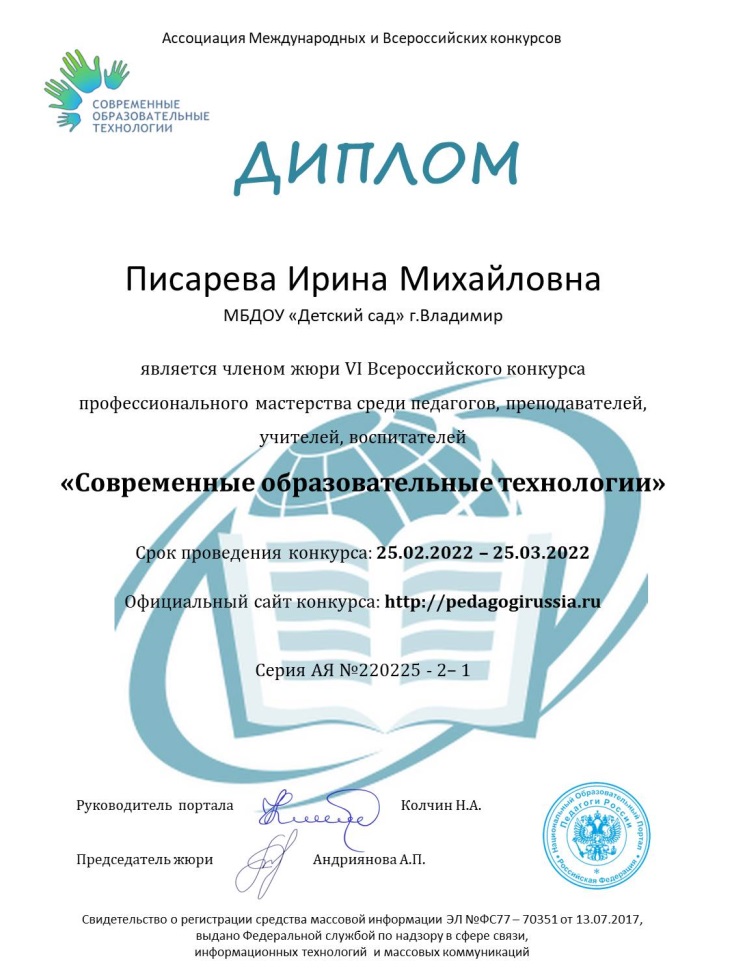 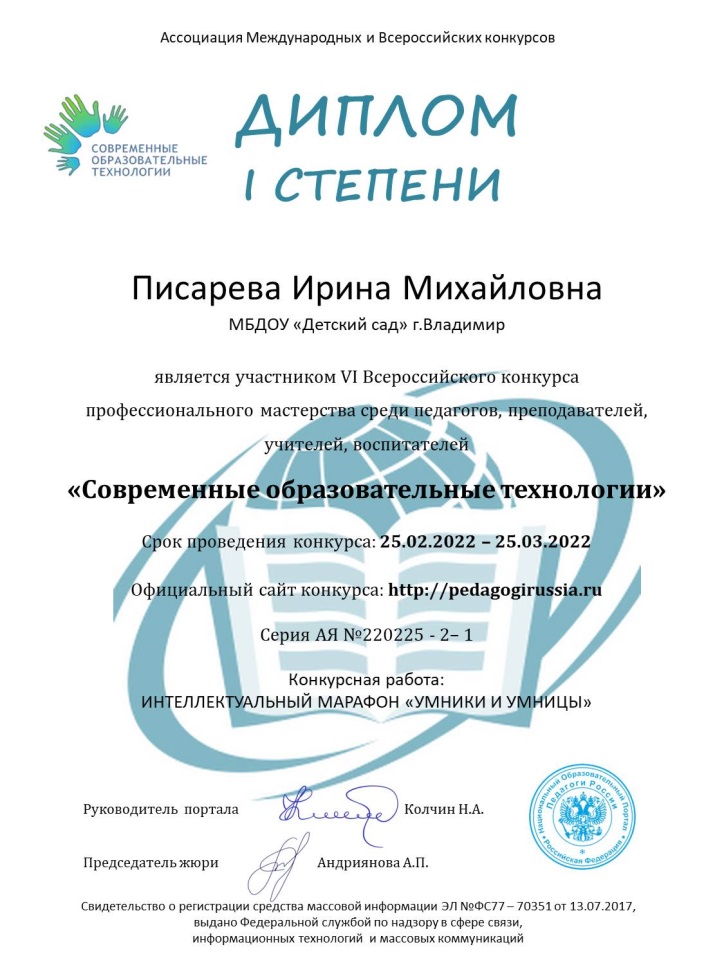 Контактная информация:Национальный Образовательный Портал «Педагоги России»E-mail: ped.rossii@yandex.ru, Сайт: http://pedagogirussia.ruМатериалы принимаются  в электронном варианте по электронной почте с пометкой «На конкурс». Заявка  участника направляется в электронном виде вместе с материалами и копией квитанции об оплате организационного взноса по электронной почте ped.rossii@yandex.ruПлатежные реквизиты для оплаты организационного взноса:Получатель платежа: ИП Маврин Иван ЕвгеньевичИНН/ КПП 595701257861Расчетный счет № 4080 2810 3073 5097 5667Банк: филиал Приволжский ПАО Банк «ФК Открытие»  БИК: 042282881Корреспондентский счет: 3010 1810 3000 0000 0881 в РКЦ СОВЕТСКИЙ г.Нижний Новгород Назначение платежа: дипломОплату необходимо производить на счет организацииКак произвести оплату через сбербанк онлайн на счет:Вводите номер счета получателя  4080 2810 3073 5097 5667Нажимаете перевод организацииВводите ИНН 595701257861Вводите БИК 042282881 Вводите ФИО и сумму платежаТакже оплату можно произвести на карту банка «ФК Открытие»  2200 2901 0206 5126 или  на карту Сбербанка 4276 4900 1859 6249Заявка участника  VI Всероссийского  конкурса профессионального мастерства среди педагогов, преподавателей, учителей, воспитателей«Современные образовательные технологии»(Отправляется в печатном виде в формате Word, а не в сканированном. Заполняйте внимательно, данные из заявки копируются в диплом)Заявка участника  VI Всероссийского  конкурса профессионального мастерства среди педагогов, преподавателей, учителей, воспитателей«Современные образовательные технологии»(Отправляется в печатном виде в формате Word, а не в сканированном. Заполняйте внимательно, данные из заявки копируются в диплом)Фамилия, имя, отчество (полностью)Краткое наименование Вашей организации, город (населенный пункт)Номинация конкурсаНазвание конкурсной работыДиплом, который вы хотите заказать:Диплом участника конкурса Диплом члена жюри конкурса Электронный адрес для отправки дипломаТелефон мобильныйЕсли вы хотите получить диплом члена жюри конкурса, то вам необходимо заполнить анкету, ответив на несколько вопросовЕсли вы хотите получить диплом члена жюри конкурса, то вам необходимо заполнить анкету, ответив на несколько вопросовГлавное качество, которым должен обладать член жюри конкурсаКакие бы 3 критерия вы включили в оценивание конспекта урока или занятия?Квитанция

Кассир